Casate: la Protezione civile rinnova le cariche. Attesa per la festa del 18 Casatenovo   
Il Corpo Volontari Protezione Civile della Brianza convenzionato con i Comuni di Casatenovo,.Barzano' e Missaglia nel corso dell'assemblea annuale, svoltasi la scorsa settimana, ha rinnovato il proprio Consiglio per il triennio 2008-2010. Ad essere rieletti e confermati nell'incarico sono stati il Presidente Franco Astori, il Tesoriere Gian Maria Ballabio il Segretario Marco Pellegrini e i Consiglieri Cristina Colombo, Elsa Comegna e Piero Del Miglio. Neo eletti sono risultati: Valentina Ciceri, Giuseppe Sala e Pietro Monti. Tra i revisori confermato nell'incarico è risultato Ermanno Galbusera e neo eletta Barbara Mammone.



Una bella immagine di gruppo del Corpo volontari della Protezione civile della Brianza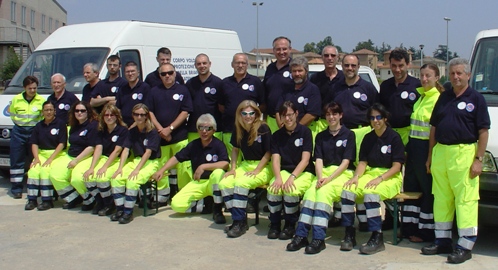 
Il Presidente, a nome di tutti i soci, ha voluto esprimere un sentito ringraziamento ai Consiglieri uscenti Renato Lamponi, Ezio Maggioni e Valeria Scaletta e al Revisore uscente Camillo Clerici, per il grande impegno profuso in tanti anni a favore dell'associazione. Il Segretario ha voluto sottolineare l'importanza della presenza femminile nel gruppo che vede tre donne tra i nove compenti il Consiglio e undici volontarie tra i trentatre soci.
L'assemblea ha approvato all'unanimita' il bilancio consuntivo 2007 e il bilancio preventivo 2008 oltre alle relazioni: dei revisori oltre a quelle sull'attività  svolta nell'anno 2007 e quella prevista per il 2008
Domenica, 18 maggio in Via Volta 42 a Rogoredo di Casatenovo, con ritrovo alle ore 10.45 tutti i cittadini del territorio sono invitati a partecipare all'inaugurazione della nuova sede. Sarà  possibile ottenere dalle ore 8.30 fino alle 12.30 un annullo postale speciale realizzato da poste italiane per il 15esimo anniversario di fondazione del Gruppo, e visitare la mostra dei disegni degli alunni delle scuole elementari di Casatenovo. Barzano' e Missaglia che hanno partecipato al concorso di disegno intitolata "I volontari di Protezione Civile" e la loro premiazione. Ci saranno omaggi per tutti.


RELAZIONE ALL'ASSEMBLEA SULL'ATTIVITA' SVOLTA NEL 2007
Nell'anno 2007 sono proseguiti gli ottimi rapporti con la Prefettura, la Provincia e i tre Comuni convenzionati di: Barzano'. Casatenovo e Missaglia.
Come attività  di emergenza siamo intervenuti collaborando con le forze dell'ordine nella ricerca della Signora Maria Turati di Monticello scomparsa da casa e poi ritrovata priva di vita.
Si è lavorato nell'attività  di prevenzione con il monitoraggio dei territori comunali da parte dei nostri volontari con l'ausilio dei noatri automezzi con particolare attenzione in presenza di situazioni meteo critiche. Con i progetti "Scuola Sicura" e "Mano Amica" si è intervenuti nelle scuole dei Comuni convenzionati e in quelle di Barzago, Sirtori, Vigano', Merate e Cremella contattando 2.500 persone tra alunni, personale docente e non docente. Tra le iniziative svolte vogliamo ricordare il progetto "Sicuri insieme" che si è tenuto a nel mese di maggio con l'evacuazione degli alunni di tutte le scuole materne ed elementari di Casatenovo ed il loro trasporto con l'ausilio di pullman nell'area fiera di Rogoredo dove si sono svolti dei giochi sulla sicurezza.
Abbiamo svolto un'intensa attività  di addestramento dei volontari al fine di trovarci sempre pronti a superare eventuali emergenze. Si è intervenuti a diverse esercitazioni a quella denominata "Italia-Austria" svoltasi a Gemona del Friuli con il patrocinio della Comunità  Europea a quelle nazionali e provinciali svoltesi rispettivamente a luglio e a marzo.
Il Comune di Casatenovo ha chiesto il nostro intervento per un incendio di sterpaglie a Galgiana e con fari e gruppi elettrogeni per effettuare la simulazione della realizzazione della rotonda alla Fermata.
La prevenzione degli incidenti domestici è sicuramente tra compiti primari di informazione alla popolazione pertanto anniamo effettuato lezioni a favore di associazioni di pensionati e casalinghe con soggetti tra i loro iscritti più a rischio d'incidenti..
Sempre attenti alle iniziative rivolte alla popolazione abbiamo prestato servizio a Barzano' alla Festa del paese e a Casatenovo a giugno alla "Caccia al Tesoro", a luglio a Parco Vivo a "Notte sotto le Stelle', ad ottobre alla "Giornata dei diritti dell'Infanzia" e ad aprile alla raccolta fondi a favore dell'Anlaids.
Siamo presenti con il nostro Presidente nel Coordinamento Provinciale di P.C. e con il nostro Segretario nell'Unione Nazionale dei Coordinamenti Regionali del volontariato di P.C. dove quest'anno ha partecipato ad incontri in Emilia, Abruzzo e Marche. Il Presidente ed il Segretario su richiesta del Consiglio hanno partecipato presso la Scuola Superiore Regionale di protezione civile al primo corso per progettisti nel campo della formazione.
Grande successo hanno riscosso anche quest'anno i corsi base per volontari di protezione civile, Sia la 10a edizione svoltasi a febbraio a Barzano' che l'11a tenutasi a Missaglia da ottobre a dicembre con il patrocinio della Presidenza del Consiglio~Dipartimento della Protezione Civile e Provincia di Lecco. Il corso è stato tra i primi in Regione ad aver ottenuto la certificazione della Scuila Superiore Regionale di Protezione Civile e ha visto la partecipazione di 120 cittadini.